SOLICITAÇÃO RESSARCIMENTO FINANCEIRO DE ARTIGO CIENTÍFICOEu, NOME, telefone (xx)xxxxx-xxxx, e-mail e-mail,  do Curso de Pós-Graduação em , nível , solicito ressarcimento referente a publicação de artigo científico intitulado “TÍTULO”, no periódico “NOME DO PERIÓDICO”, Fator de Impacto nº "0,00", Qualis “”, cujos autores são Digite os autores/ Instituições de origem/ Especificação da participação de cada autor”.Justificativa da solicitação: Digite a justificativa.Anexo a esta solicitação: cópia do artigo, documentos comprobatórios e discriminação dos custos de publicação detalhados.Sem mais,São Paulo, xx/xx/xxxx_______________________________________________Assinatura do(a) Requerente_______________________________________________Assinatura do(a) Orientador(a) – Quando aplicávelSECRETARIA DE PÓS-GRADUAÇÃORecebido em: _____/_____/______ Por: ______________________________PARECER DA SECRETARIA DE PÓS-GRADUAÇÃO___________________________________________________________________________________________________________________________________________________________________________________________________Data: _____/_____/______  Assinatura: ________________________________PARECER DA COORDENAÇÃO DO PROGRAMA___________________________________________________________________________________________________________________________________________________________________________________________________Data: _____/_____/______  Assinatura: ________________________________PARECER DA COORDENAÇÃO DE STRICTO SENSU________________________________________________________________________________________________________________________________________________________________________________________________________________________________________________________________________________________________________________________________________________________________________________________________________________________________________________________________________________________________________________________________________Data: _____/_____/______  Assinatura: ________________________________PARECER DA DIRETORIA DA FACULDADE__________________________________________________________________________________________________________________________________Data: _____/_____/______  Assinatura: ________________________________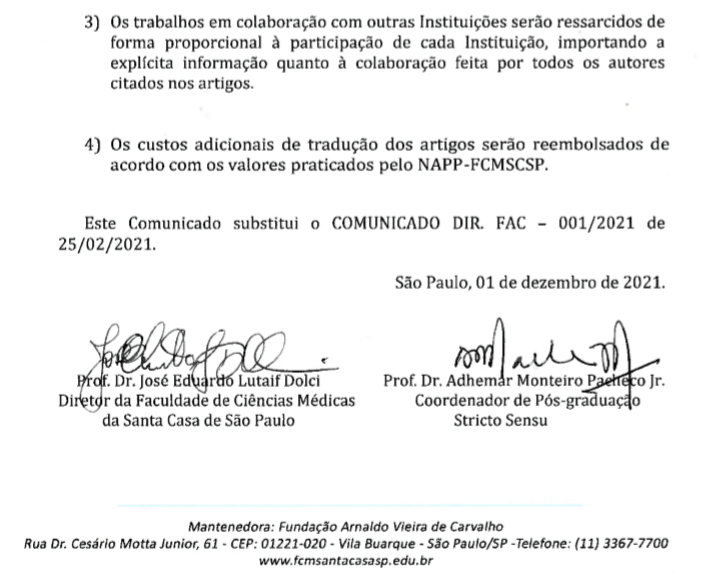 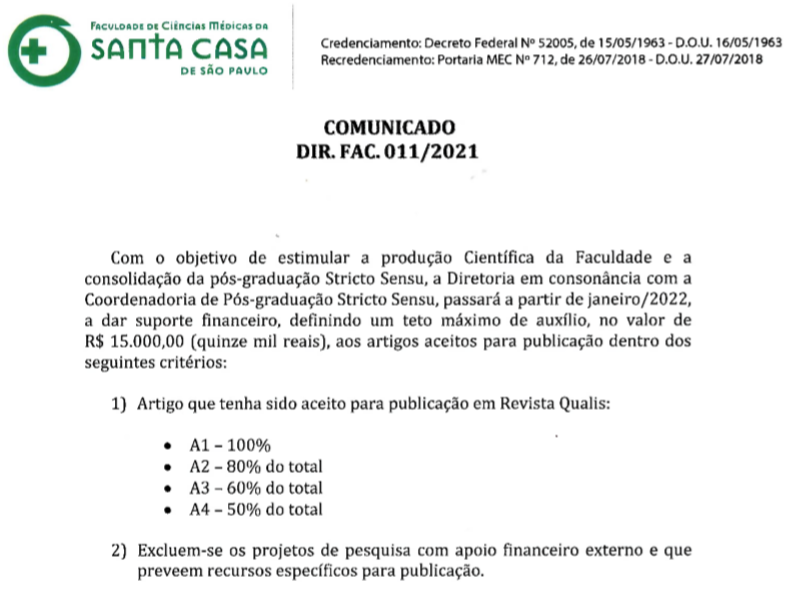 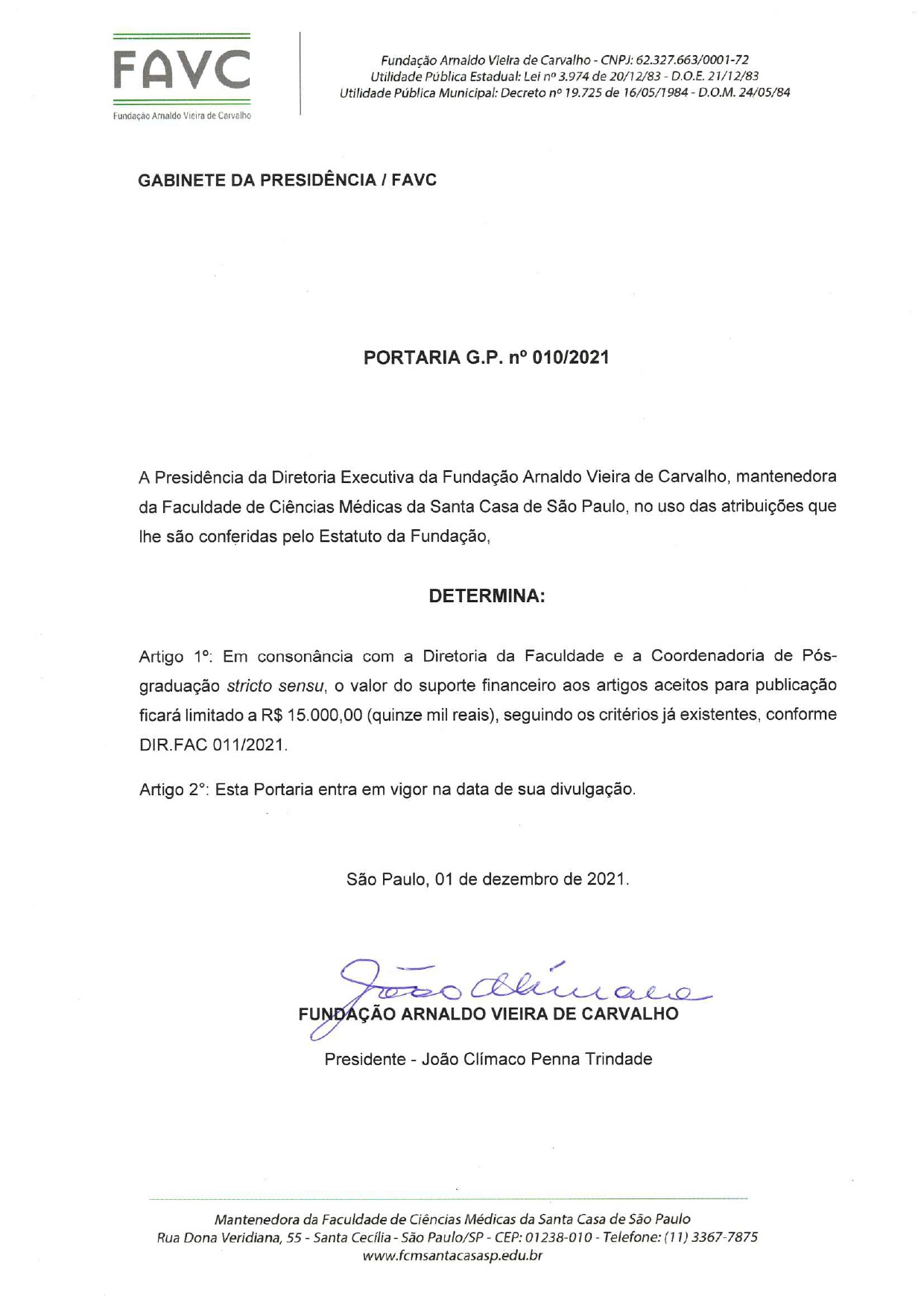 